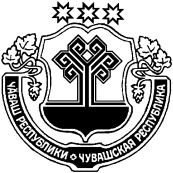 О присвоении почтового адресаВ соответствии с федеральным законом  от 06.10.2003г. № 131-ФЗ «Об общих принципах организации местного самоуправления в Российской Федерации» Администрация Сутчевского сельского поселения Мариинско-Посадского района Чувашской Республики                                                                              п о с т а н о в л я е т :Присвоить земельным участкам с кадастровыми номерами:21:16:050502:117 следующий почтовый адрес: Чувашская Республика – Чувашия, Мариинско-Посадский район, Сутчевское сельское поселение, д. Большое Маклашкино, ул. Центральная 1а;21:16:050502:116 следующий почтовый адрес: Чувашская Республика – Чувашия, Мариинско-Посадский район, Сутчевское сельское поселение, д. Большое Маклашкино, ул. Центральная 1б;21:16:050502:118 следующий почтовый адрес: Чувашская Республика – Чувашия, Мариинско-Посадский район, Сутчевское сельское поселение, д. Большое Маклашкино, ул. Центральная, 1в.Глава Сутчевского сельского поселения                                     С.Ю. ЕмельяноваЧĂВАШ РЕСПУБЛИКИСĔНТĔРВĂРРИ РАЙОНĚЧУВАШСКАЯ РЕСПУБЛИКА МАРИИНСКО-ПОСАДСКИЙ РАЙОН КУКАШНИ ЯЛ ПОСЕЛЕНИЙĚ ЙЫШĂНУ2019.09.12                             64 № Кукашни яле АДМИНИСТРАЦИЯСУТЧЕВСКОГО СЕЛЬСКОГО ПОСЕЛЕНИЯ ПОСТАНОВЛЕНИЕ12.09.2019 № 64деревня Сутчево